* Ege Maden İhracatçıları Birliği (EMİB) üyelerine %50, Üniversite öğrencilerine ise %40 indirim uygulanır. Banka Hesap BilgileriBanka: Vakıflar Bankası Afyonkarahisar Merkez Şubesi
IBAN: TR93 0001 5001 5800 7313 3687 52Hesap Adı: “KOCATEPE ÜNİVERSİTESİ DÖNER SERMAYEİŞLETME MÜD.”Açıklama: DAL Analiz Bedeli (Gerekli ise ocak ruhsat numarası) 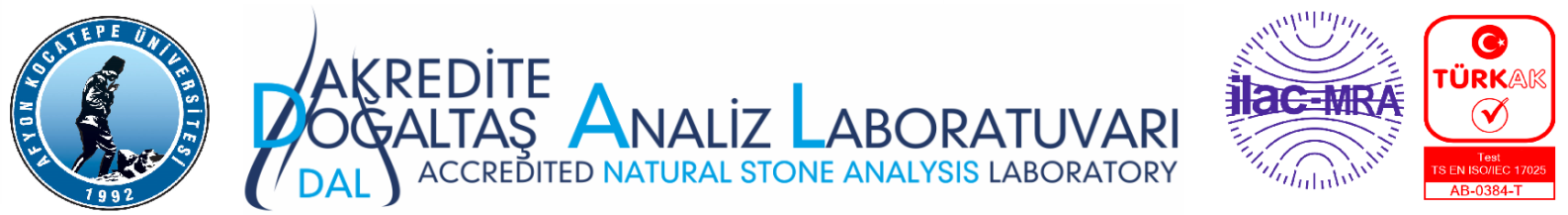 Revizyon No12Revizyon No12Revizyon Tarihi06.07.2023Revizyon Tarihi06.07.2023Revizyon Tarihi06.07.2023Revizyon Tarihi06.07.2023Revizyon Tarihi06.07.2023Revizyon Tarihi06.07.2023Yayın Tarihi20.04.2009Yayın Tarihi20.04.2009Yayın Tarihi20.04.2009Yayın Tarihi20.04.2009Sayfa No01/01Sayfa No01/01Sayfa No01/01Sayfa No01/01DAL KYF 404-1 DOĞALTAŞ ANALİZ TALEP FORMU                 DAL KYF 404-1 DOĞALTAŞ ANALİZ TALEP FORMU                 DAL KYF 404-1 DOĞALTAŞ ANALİZ TALEP FORMU                 DAL KYF 404-1 DOĞALTAŞ ANALİZ TALEP FORMU                 DAL KYF 404-1 DOĞALTAŞ ANALİZ TALEP FORMU                 DAL KYF 404-1 DOĞALTAŞ ANALİZ TALEP FORMU                 DAL KYF 404-1 DOĞALTAŞ ANALİZ TALEP FORMU                 DAL KYF 404-1 DOĞALTAŞ ANALİZ TALEP FORMU                 DAL KYF 404-1 DOĞALTAŞ ANALİZ TALEP FORMU                 DAL KYF 404-1 DOĞALTAŞ ANALİZ TALEP FORMU                 DAL KYF 404-1 DOĞALTAŞ ANALİZ TALEP FORMU                 DAL KYF 404-1 DOĞALTAŞ ANALİZ TALEP FORMU                 DAL KYF 404-1 DOĞALTAŞ ANALİZ TALEP FORMU                 DAL KYF 404-1 DOĞALTAŞ ANALİZ TALEP FORMU                 DAL KYF 404-1 DOĞALTAŞ ANALİZ TALEP FORMU                 DAL KYF 404-1 DOĞALTAŞ ANALİZ TALEP FORMU                 Adı Soyadı: Adı Soyadı: Adı Soyadı: Adı Soyadı: Şirket Adı: Şirket Adı: Şirket Adı: Şirket Adı: Şirket Adı: Şirket Adı: Telefon: E-mail: Telefon: E-mail: Telefon: E-mail: Telefon: E-mail: Telefon: E-mail: Telefon: E-mail: Fatura Adresi: Vergi Dairesi / No:Fatura Adresi: Vergi Dairesi / No:Fatura Adresi: Vergi Dairesi / No:Fatura Adresi: Vergi Dairesi / No:  NUMUNENİN TANIMITicari adı: Ruhsat Numarası:   NUMUNENİN TANIMITicari adı: Ruhsat Numarası:   NUMUNENİN TANIMITicari adı: Ruhsat Numarası:   NUMUNENİN TANIMITicari adı: Ruhsat Numarası:   NUMUNENİN TANIMITicari adı: Ruhsat Numarası:   NUMUNENİN TANIMITicari adı: Ruhsat Numarası: İmza: Tarih:(Altta beyan edilen şartları kabul ediyorum)İmza: Tarih:(Altta beyan edilen şartları kabul ediyorum)İmza: Tarih:(Altta beyan edilen şartları kabul ediyorum)İmza: Tarih:(Altta beyan edilen şartları kabul ediyorum)İmza: Tarih:(Altta beyan edilen şartları kabul ediyorum)İmza: Tarih:(Altta beyan edilen şartları kabul ediyorum)TEST/ANALİZTEST/ANALİZTEST/ANALİZTEST/ANALİZTEST/ANALİZTEST/ANALİZTEST/ANALİZTEST/ANALİZTEST/ANALİZTEST/ANALİZTEST/ANALİZTEST/ANALİZTEST/ANALİZTEST/ANALİZTEST/ANALİZTEST/ANALİZAdıAdıAdıAdıNumune  Numune  Numune  Numune  Numune  StandardıStandardıStandardıStandardıÜcreti KDV Hariç (TL)Ücreti KDV Hariç (TL)Süresi (Gün)AdıAdıAdıAdıBoyutu (mm)Boyutu (mm)Boyutu (mm)Boyutu (mm)AdediStandardıStandardıStandardıStandardıÜcreti KDV Hariç (TL)Ücreti KDV Hariç (TL)Süresi (Gün)Petrografik tanımlamaPetrografik tanımlamaPetrografik tanımlamaPetrografik tanımlama200x200x20 (Bir yüzeyi cilalı olmalı)200x200x20 (Bir yüzeyi cilalı olmalı)200x200x20 (Bir yüzeyi cilalı olmalı)200x200x20 (Bir yüzeyi cilalı olmalı)6TS EN 12407TS EN 12407TS EN 12407TS EN 12407194519457Aşınma direnci tayiniAşınma direnci tayiniAşınma direnci tayiniAşınma direnci tayini100x70x20 (Bir yüzeyi cilalı olmalı)100x70x20 (Bir yüzeyi cilalı olmalı)100x70x20 (Bir yüzeyi cilalı olmalı)100x70x20 (Bir yüzeyi cilalı olmalı)6TS EN 14157TS EN 14157TS EN 14157TS EN 14157155515557Tek eksenli basınç dayanımı tayiniTek eksenli basınç dayanımı tayiniTek eksenli basınç dayanımı tayiniTek eksenli basınç dayanımı tayini50x50x5050x50x5050x50x5050x50x5010TS EN 1926TS EN 1926TS EN 1926TS EN 1926127012707Don tesirlerine dayanıklılık (56 Döngü-Eğilme)Don tesirlerine dayanıklılık (56 Döngü-Eğilme)Don tesirlerine dayanıklılık (56 Döngü-Eğilme)Don tesirlerine dayanıklılık (56 Döngü-Eğilme)300x50x50300x50x50300x50x50300x50x5015TS EN 12371TS EN 12371TS EN 12371TS EN 123714580458035Don tesirlerine dayanıklılık (56 Döngü-Basınç)Don tesirlerine dayanıklılık (56 Döngü-Basınç)Don tesirlerine dayanıklılık (56 Döngü-Basınç)Don tesirlerine dayanıklılık (56 Döngü-Basınç)50x50x5050x50x5050x50x5050x50x5015TS EN 12371TS EN 12371TS EN 12371TS EN 123714640464035Eğilme dayanımı tayini (4 nokta)Eğilme dayanımı tayini (4 nokta)Eğilme dayanımı tayini (4 nokta)Eğilme dayanımı tayini (4 nokta)300x50x50300x50x50300x50x50300x50x5015TS EN 13161TS EN 13161TS EN 13161TS EN 13161134013407Bükülme dayanımı tayini (3 nokta)Bükülme dayanımı tayini (3 nokta)Bükülme dayanımı tayini (3 nokta)Bükülme dayanımı tayini (3 nokta)300x50x50300x50x50300x50x50300x50x5015TS EN 12372TS EN 12372TS EN 12372TS EN 12372134013407Atmosfer basıncında su emme tayiniAtmosfer basıncında su emme tayiniAtmosfer basıncında su emme tayiniAtmosfer basıncında su emme tayini50x50x5050x50x5050x50x5050x50x506TS EN 13755TS EN 13755TS EN 13755TS EN 1375575075012Kayma direnci tayini (Yaş)Kayma direnci tayini (Yaş)Kayma direnci tayini (Yaş)Kayma direnci tayini (Yaş)200x100x20 (Bir yüzeyi cilalı olmalı)200x100x20 (Bir yüzeyi cilalı olmalı)200x100x20 (Bir yüzeyi cilalı olmalı)200x100x20 (Bir yüzeyi cilalı olmalı)6TS EN 14231TS EN 14231TS EN 14231TS EN 14231128012807Gerçek yoğunluk, görünür yoğunluk, toplam ve açık gözeneklilikGerçek yoğunluk, görünür yoğunluk, toplam ve açık gözeneklilikGerçek yoğunluk, görünür yoğunluk, toplam ve açık gözeneklilikGerçek yoğunluk, görünür yoğunluk, toplam ve açık gözeneklilik50x50x5050x50x5050x50x5050x50x506TS EN 1936TS EN 1936TS EN 1936TS EN 19361555155512Geometrik özelliklerin tayiniGeometrik özelliklerin tayiniGeometrik özelliklerin tayiniGeometrik özelliklerin tayini200x200x20 200x200x20 200x200x20 200x200x20 10TS EN 13373TS EN 13373TS EN 13373TS EN 13373133013307İsimlendirme Kriterleri  (Ruhsat örneği gereklidir)(Ruhsat örneği gereklidir)İsimlendirme Kriterleri  (Ruhsat örneği gereklidir)(Ruhsat örneği gereklidir)İsimlendirme Kriterleri  (Ruhsat örneği gereklidir)(Ruhsat örneği gereklidir)İsimlendirme Kriterleri  (Ruhsat örneği gereklidir)(Ruhsat örneği gereklidir)-----TS EN 12440TS EN 12440TS EN 12440TS EN 12440133013307RaporlamaRaporlamaRaporlamaRaporlama305305+2RAPORDA İLAVE TALEPLER       Yorum          Ölçüm Belirsizliği              Uygunluk BeyanıRAPORDA İLAVE TALEPLER       Yorum          Ölçüm Belirsizliği              Uygunluk BeyanıRAPORDA İLAVE TALEPLER       Yorum          Ölçüm Belirsizliği              Uygunluk BeyanıRAPORDA İLAVE TALEPLER       Yorum          Ölçüm Belirsizliği              Uygunluk BeyanıRAPORDA İLAVE TALEPLER       Yorum          Ölçüm Belirsizliği              Uygunluk BeyanıNUMUNE TESLİM ŞEKLİ       Kargo                Posta                   EldenNUMUNE TESLİM ŞEKLİ       Kargo                Posta                   EldenNUMUNE TESLİM ŞEKLİ       Kargo                Posta                   EldenNUMUNE TESLİM ŞEKLİ       Kargo                Posta                   EldenNUMUNE TESLİM ŞEKLİ       Kargo                Posta                   EldenNUMUNE TESLİM ŞEKLİ       Kargo                Posta                   EldenNUMUNE TESLİM ŞEKLİ       Kargo                Posta                   EldenNUMUNE TESLİM ŞEKLİ       Kargo                Posta                   EldenNUMUNE TESLİM ŞEKLİ       Kargo                Posta                   EldenNUMUNE TESLİM ŞEKLİ       Kargo                Posta                   EldenNUMUNE TESLİM ŞEKLİ       Kargo                Posta                   EldenTalep NoTalep Kabul TarihiTalep Kabul TarihiTest/Analiz Başlama TarihiTest/Analiz Başlama TarihiTest/Analiz Başlama TarihiTahmini Bitiş TarihiTahmini Bitiş TarihiTahmini Bitiş TarihiTest/Analiz Talebini Kabul Eden Test/Analiz Talebini Kabul Eden Test/Analiz Talebini Kabul Eden Test/Analiz Talebini Kabul Eden Test/Analiz Talebini Kabul Eden Test/Analiz Talebini Kabul Eden Test/Analiz Talebini Kabul Eden (Ad-Soyad)(İmza)(Ad-Soyad)(İmza)(Ad-Soyad)(İmza)(Ad-Soyad)(İmza)(Ad-Soyad)(İmza)(Ad-Soyad)(İmza)(Ad-Soyad)(İmza)Açıklama: Açıklama: Açıklama: Açıklama: Açıklama: Açıklama: Açıklama: Açıklama: Açıklama: Açıklama: Açıklama: Açıklama: Açıklama: Açıklama: Açıklama: Açıklama: Numuneyi Teslim AlanAd Soyad: Tarih:                                        İmza:Numuneyi Teslim AlanAd Soyad: Tarih:                                        İmza:Numuneyi Teslim AlanAd Soyad: Tarih:                                        İmza:Numuneyi Teslim AlanAd Soyad: Tarih:                                        İmza:Numuneyi Teslim AlanAd Soyad: Tarih:                                        İmza:Numuneyi Teslim AlanAd Soyad: Tarih:                                        İmza:Numuneyi Teslim AlanAd Soyad: Tarih:                                        İmza:Normal FiyatNormal Fiyat* EMİB Üye  * EMİB Üye  * EMİB Üye  * Öğrenci* ÖğrenciNumuneyi Teslim AlanAd Soyad: Tarih:                                        İmza:Numuneyi Teslim AlanAd Soyad: Tarih:                                        İmza:Numuneyi Teslim AlanAd Soyad: Tarih:                                        İmza:Numuneyi Teslim AlanAd Soyad: Tarih:                                        İmza:Numuneyi Teslim AlanAd Soyad: Tarih:                                        İmza:Numuneyi Teslim AlanAd Soyad: Tarih:                                        İmza:Numuneyi Teslim AlanAd Soyad: Tarih:                                        İmza:Normal FiyatNormal Fiyatİskonto %50İskonto %50İskonto %50İskonto %40İskonto %40Numuneyi Teslim AlanAd Soyad: Tarih:                                        İmza:Numuneyi Teslim AlanAd Soyad: Tarih:                                        İmza:Numuneyi Teslim AlanAd Soyad: Tarih:                                        İmza:Numuneyi Teslim AlanAd Soyad: Tarih:                                        İmza:Numuneyi Teslim AlanAd Soyad: Tarih:                                        İmza:Numuneyi Teslim AlanAd Soyad: Tarih:                                        İmza:Numuneyi Teslim AlanAd Soyad: Tarih:                                        İmza:Toplam Ücret (TL)Toplam Ücret (TL)16.975,0016.975,008.487,508.487,508.487,5010.185,0010.185,00Numuneyi Teslim AlanAd Soyad: Tarih:                                        İmza:Numuneyi Teslim AlanAd Soyad: Tarih:                                        İmza:Numuneyi Teslim AlanAd Soyad: Tarih:                                        İmza:Numuneyi Teslim AlanAd Soyad: Tarih:                                        İmza:Numuneyi Teslim AlanAd Soyad: Tarih:                                        İmza:Numuneyi Teslim AlanAd Soyad: Tarih:                                        İmza:Numuneyi Teslim AlanAd Soyad: Tarih:                                        İmza:KDV (%20) (TL)                                   KDV (%20) (TL)                                   3.395,003.395,001.697,501.697,501.697,502.037,002.037,00Numuneyi Teslim AlanAd Soyad: Tarih:                                        İmza:Numuneyi Teslim AlanAd Soyad: Tarih:                                        İmza:Numuneyi Teslim AlanAd Soyad: Tarih:                                        İmza:Numuneyi Teslim AlanAd Soyad: Tarih:                                        İmza:Numuneyi Teslim AlanAd Soyad: Tarih:                                        İmza:Numuneyi Teslim AlanAd Soyad: Tarih:                                        İmza:Numuneyi Teslim AlanAd Soyad: Tarih:                                        İmza:Genel Toplam Ücret (TL)Genel Toplam Ücret (TL)20.370,0020.370,0010.185,0010.185,0010.185,0012.222,0012.222,00